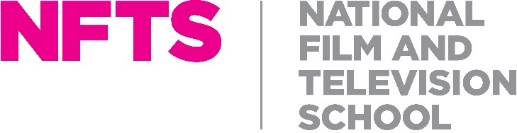 EQUAL OPPORTUNITIES MONITORING FORMThe following information is recorded for monitoring the effectiveness of NFTS Equal Opportunities and Diversity Policy only and will be separated from your application form. The information will not in any way be used as part of the selection process, for which applicants are recruited solely on their ability to do the job for which they are applying.  The information provided will be treated as sensitive and held in strictest confidence, separate from your job application form. 1.   POSITION APPLIED FORIN ORDER FOR US TO EVALUATE OUR RECRUITMENT CHANNELS, PLEASE LET US KNOW WHERE YOU FIRST SAW THE  POSITION ADVERTISED?     Indeed      Talent Manager     LinkedIn   The Dots       Find A Job       Jobs.ac.uk   Other (please state) …………………………3.   AGE   18-24                    25-34                   35-44   45-54                    55-64                   65+       Prefer not to say4.   GENDER   Female           Male       Prefer not to say5.   ETHNIC ORIGINDo you consider yourself to be:5.   ETHNIC ORIGINDo you consider yourself to be:White 	       Chinese					Mixed – White and Asian	       Asian or Asian British – Indian		Mixed – White and Black Caribbean		Asian or Asian British – Pakistani 		Mixed - White and Black African	       Asian or Asian British – Bangladeshi	Other Mixed background*	       Other Asian background*		Other Ethnic background*		Prefer not to say			Black or Black British - Caribbean		Black or Black British – African	Other Black background*	*Please specify:	_________________________________          White 	       Chinese					Mixed – White and Asian	       Asian or Asian British – Indian		Mixed – White and Black Caribbean		Asian or Asian British – Pakistani 		Mixed - White and Black African	       Asian or Asian British – Bangladeshi	Other Mixed background*	       Other Asian background*		Other Ethnic background*		Prefer not to say			Black or Black British - Caribbean		Black or Black British – African	Other Black background*	*Please specify:	_________________________________          6.   DISABILITYDo you have a disability which is a protected characteristic under the Equality Act 2010i.e. “…a physical or mental impairment which has a substantial and long-term adverse effect on your ability to carry out normal day-to-day activities…”   Yes                       NoIf yes, please specify what the disability is: Prefer not to say